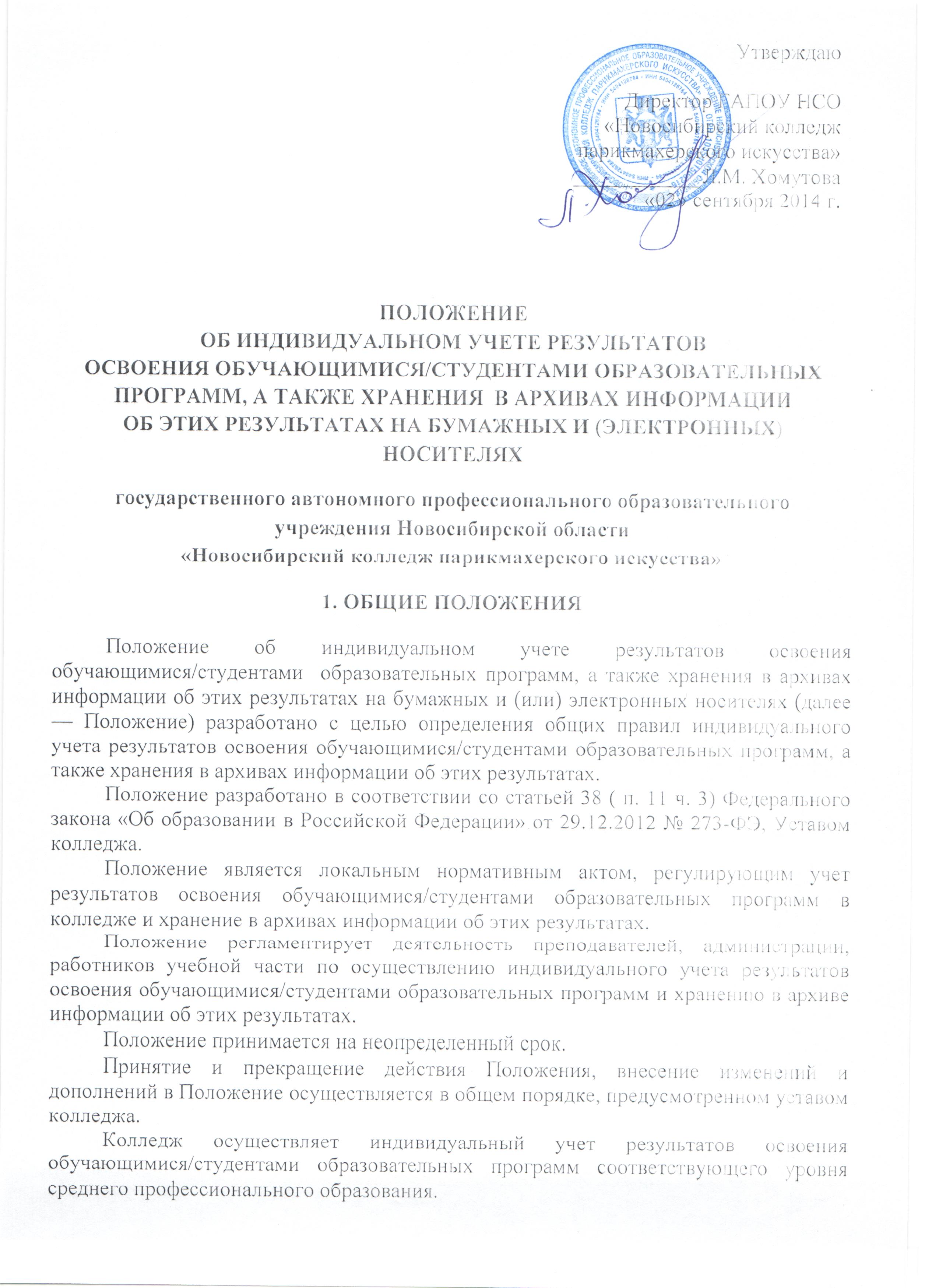 Индивидуальный учет результатов освоения обучающимся/студентами образовательных программ осуществляется на бумажных (электронных) носителях.Передача на хранение в архиве данных об учете результатов освоения обучающимися/студентами образовательных программ осуществляется учебной частью колледжа.2. ОСУЩЕСТВЛЕНИЕ ИНДИВИДУАЛЬНОГО УЧЕТА                                РЕЗУЛЬТАТОВ ОСВОЕНИЯ ОБУЧАЮЩИМИСЯ/СТУДЕНТАМИ ОБРАЗОВАТЕЛЬНЫХ ПРОГРАММИндивидуальный учет результатов освоения обучающимися/студентами образовательных программ осуществляется на бумажных  (электронных) носителях.К бумажным носителям индивидуального учета результатов освоения обучающимися образовательных программ относятся: учебные журналы, журналы занятий по практике, ведомости успеваемости, экзаменационные ведомости (протоколы), письменные экзаменационные работы, оценочные ведомости по профессиональным модулям, курсовые и дипломные проекты (работы), личные дела обучающихся/студентов с вложенными в них копиями дипломов и приложении к дипломам, документы по конкурсам профессионального мастерства, зачетные книжки, аттестационные листы по практикам.3. ХРАНЕНИЕ В АРХИВЕ ИНФОРМАЦИИ О РЕЗУЛЬТАТАХ ОСВОЕНИЯ ОБУЧАЮЩИМИСЯ/СТУДЕНТАМИ ОБРАЗОВАТЕЛЬНЫХ ПРОГРАММ НА БУМАЖНЫХ  (ЭЛЕКТРОННЫХ) НОСИТЕЛЯХИнформация о результатах освоения обучающимися/студентами  образовательных программ, оформленная на бумажных (электронных) носителях, подлежит сдаче в архив.В задачу архива входит хранение и обеспечение сохранности информации о результатах освоения обучающимися/студентами образовательных программ на бумажных (электронных) носителях.Сроки хранения в архиве информации	о результатах освоения обучающимися/студентами образовательных программ на бумажных (электронных) носителях устанавливаются номенклатурой дел.Настоящее Положение рассмотрено и принято на заседании педагогического совета ГАПОУ НСО «Новосибирский колледж парикмахерского искусства», протокол № 1 от «29» августа 2014 г.